Вентиляторы высокого давления ВР, ВБСН, ВДСЭлектрическая схема подключения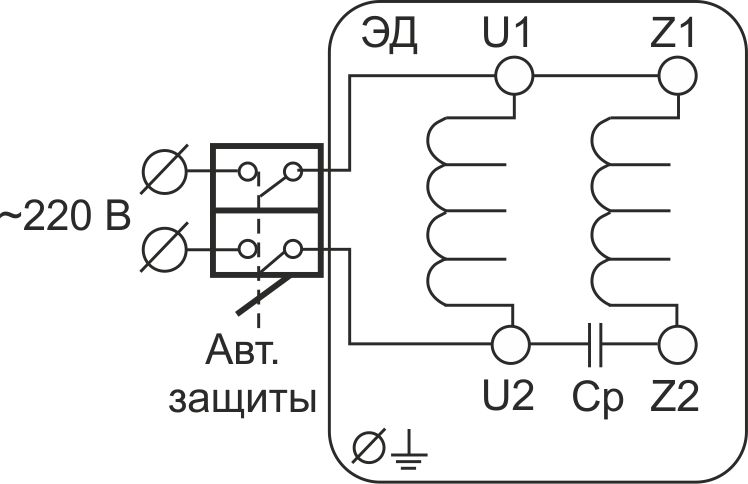 